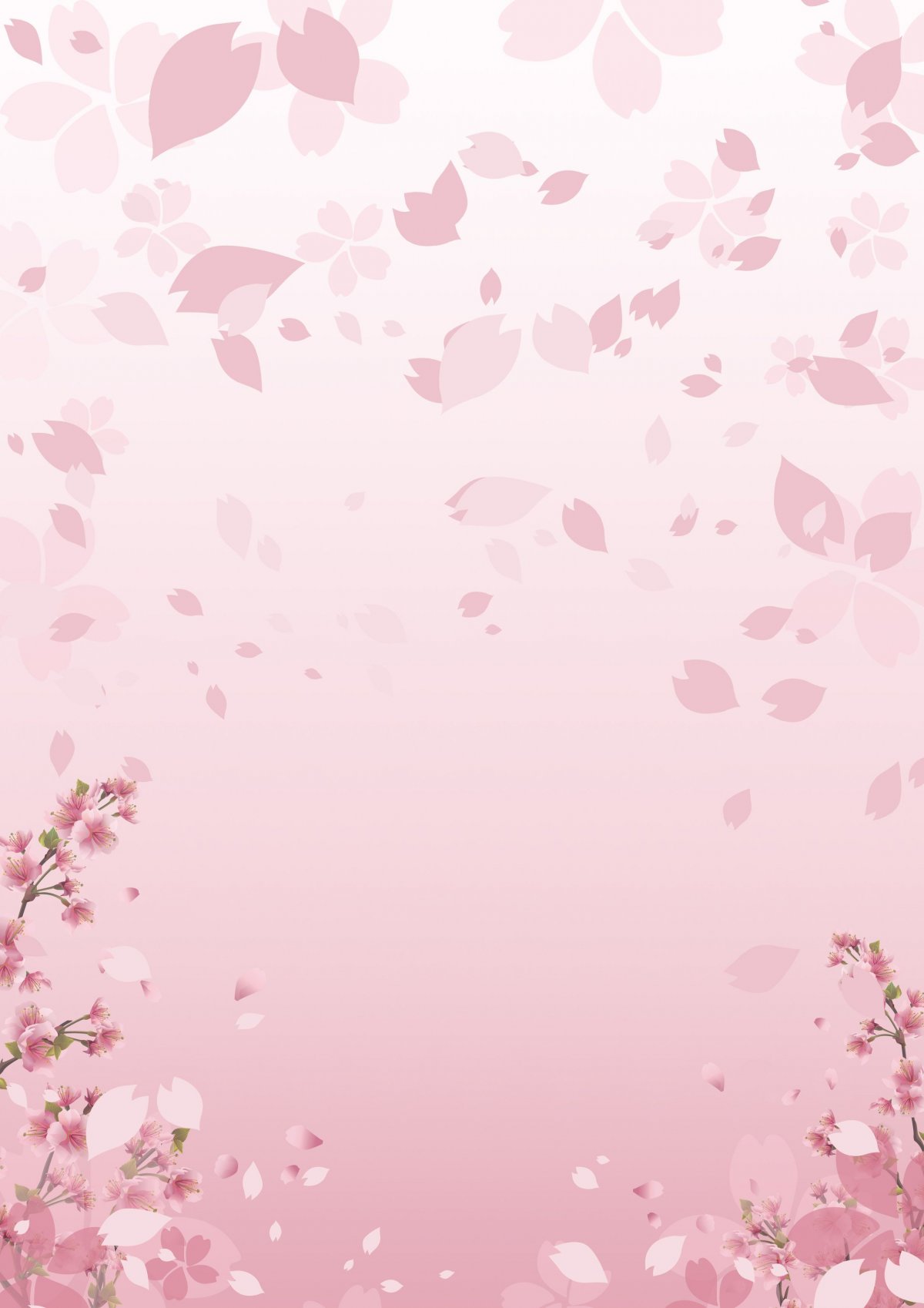 ПЛАНмероприятий на период весенних каникул2021 – 2022 учебный годЗаместитель директора 						А.М.Рыбалкина 										УТВЕРЖДАЮ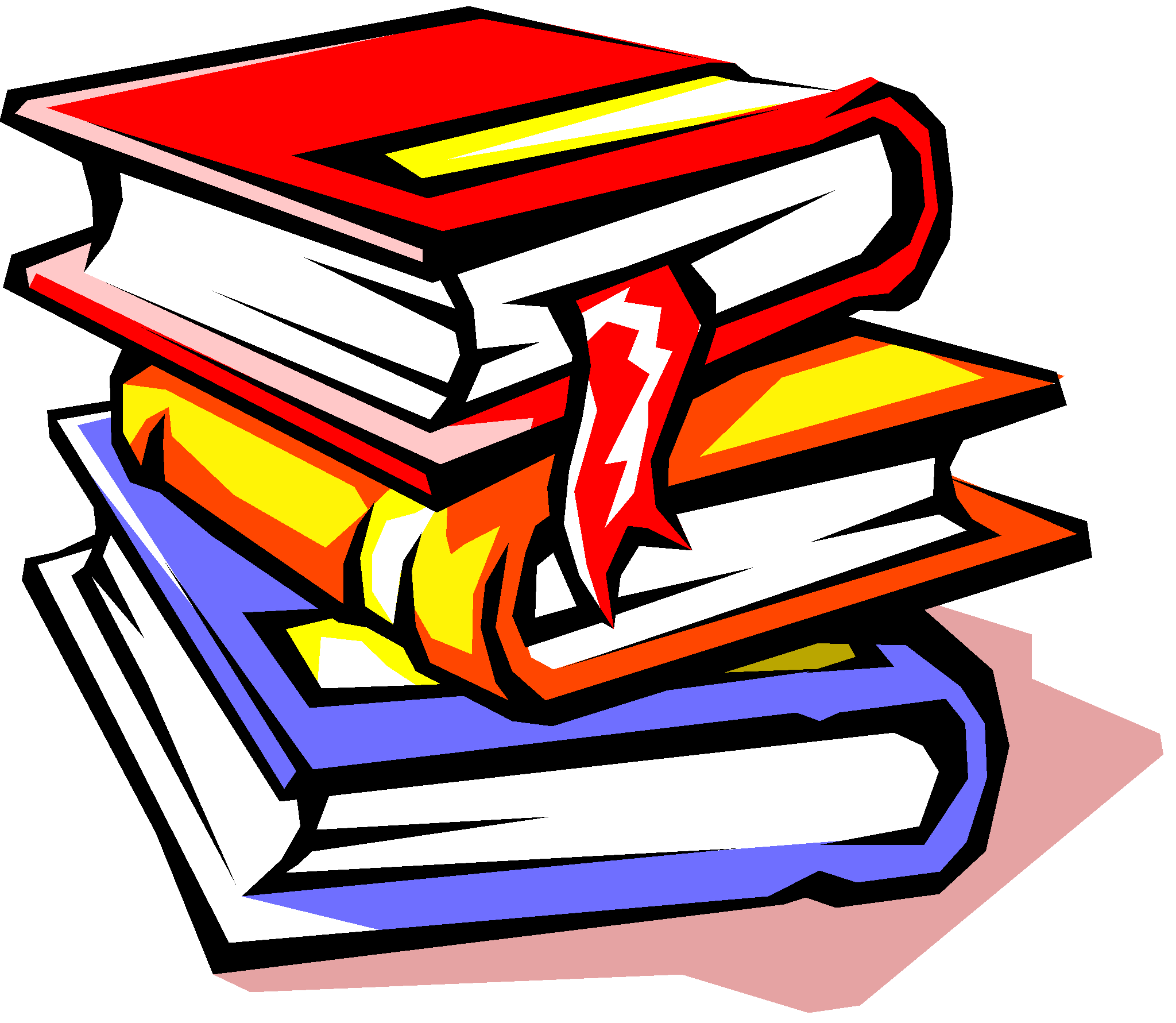 Директор МАОУ СОШ № 19имени Героя Советского Союза Марины Расковой_________Т.В. Демидова"_____" ____________2022г.График проведения консультаций по подготовке к ЕГЭ, ОГЭна период весенних каникул 2021 – 2022 учебный годДата и времяпроведенияКлассМероприятияМероприятияМесто проведенияФИОответственного учителя21.03.202209.002БВесенняя мозаика (Мастер класс)Весенняя мозаика (Мастер класс)Кабинет 3Косенко О. А. 21.03.20229.00-10.005 классыАфинская мудрость (Викторина по истории)Афинская мудрость (Викторина по истории)Кабинет 15Севастьянова Е. М.21.03.202210.004 классыМастер класс «Первоцветы. Красная книга Краснодарского края»Мастер класс «Первоцветы. Красная книга Краснодарского края»Кабинет 6Новикова Н. В.21.03.202211.003-4 классыВеселые старты (соревнования)Веселые старты (соревнования)СпортзалСолонина В. Г.22.03.202210.005-8 классыЭко-марафонЭко-марафонКабинет 38Колесникова С. А.22.03.202212.009-11«Атлас новых профессий» «Атлас новых профессий» Кабинет 17Иманова Э. С.22.03.20229.0010-11 классыИстория Нашего города(презентация)История Нашего города(презентация)Кабинет 38Севастьянова Е. М.22.03.202211.007 классыЭкскурсия в Краснодарский краевой художественный музей имени Ф. А. Коваленко  Экскурсия в Краснодарский краевой художественный музей имени Ф. А. Коваленко  Кабинет 8Струцинская Л. П.22.03.202210.005-11 классыМастерская «Рисуем Победу»Мастерская «Рисуем Победу»Кабинет 17Иманова Э. С.22.03.20226-7 классыСамбоСамбоСпортзалКоноваленко А. В.23.03.20224-6Музыкальное занятие  «Весенняя капель»Музыкальное занятие  «Весенняя капель»Каб 8Учитель музыки Л. П. Струцинская23.03.202210.007-8 классыДружеская встреча по волейболуДружеская встреча по волейболуспортзалУчитель физической культуры С.С.Несходовский, 23.03.202110.005 классыУчебно-тренировочное занятие отряда ЮИДУчебно-тренировочное занятие отряда ЮИДКабинет Учитель физкультуры Н. А. Бахит24.03.202210.004-6 классыСказки народов Мира (библиотека)Сказки народов Мира (библиотека)БиблиотекаХабарова С. Б.25.03.202111.008-10 классыТренинг «Мир моих интересов»Тренинг «Мир моих интересов»Каб 8Педагог психолог Миргородская В. А.25.03.20219.005-еЗанимательная математикаЗанимательная математикаКаб 19Учитель математике К.Н.Будко26.03.202111.007Круглый стол «Сотвори свое будущее – Топ 10 современных профессий»Круглый стол «Сотвори свое будущее – Топ 10 современных профессий»Каб 17Учитель технологии Иманова Э.С.Спортивные секцииСпортивные секцииСпортивные секцииСпортивные секцииСпортивные секцииСпортивные секции22.03, 24.03, 26.03.2215:00-19:30Спортивная секция баскетболСпортивная секция баскетболМАОУ СОШ № 19 спортзалМАОУ СОШ № 19 спортзалКарапанаиотис Е.М.21.03, 23.03, 25.039.00, 13.00, 17.00, 19.00Спортивная секция Рукопашный бойСпортивная секция Рукопашный бойМАОУ СОШ № 19 спортзалМАОУ СОШ № 19 спортзалКолистратов И.П.22.03.2212.00СамбоСамбоМАОУ СОШ № 19 спортзалМАОУ СОШ № 19 спортзалКоноваленко А. В.21.03-25.0314.00Театр танца «Яровица»Театр танца «Яровица»Каб. 44Каб. 44Е.М.ГросбахТворческие мастерскиеТворческие мастерскиеТворческие мастерскиеТворческие мастерскиеТворческие мастерскиеТворческие мастерские23.03, 25.03Радужная мастерскаяРадужная мастерскаяКаб. 17Каб. 17О. А. Гаранина23.03,25.0312.30Волшебная кисточкаВолшебная кисточка		Каб. 17		Каб. 17О. А. Гаранина № п/пДатаВремя Предмет Класс Место проведенияОтветственный 21.03202212.00Биология9-е классыКаб. 38С.А. Колесникова10.00Пробный экзамен ЕГЭ11 класс2 этажГ.А. Перекотий10.00Обществознание9 «В»Каб. 29В.В. Давыденко11.00Обществознание9 «А»Каб.26Е.М. Степанова11.00Физика9 –е классыКаб.29А.Д. Коломейцева09.00Русский язык9 «Б» Каб.25О.Г. Войтенко10.00Обществознание9 «Б»Каб.25О. Яковлева11.00Химия9 «А» Каб.26Т.П. Нахаева12.00Английский язык9 «А» Каб.26Ю.С. Мартынова10.00Русский язык9 «А»Каб.20И.В. Грицкова22.03.202210.00Английский язык9«В»,«Б» Каб.29Е.С. Аршакян10.00Русский язык9 «А»Каб.20И.В. Грицкова11.00Обществознание9 «А» Каб.26Е.М. Степанова09.30Русский язык (1 группа)9 «В» Каб.29С.В. Кривчик    11.00 (2 группа)9 «В» Каб.29С.В. Кривчик23.03202211.30Биология11 классКаб 38С.А. Колесникова11.00Математика9 «В»Каб.29А.С. Сычевая10.00Русский язык (2 группа)9 «В»Каб.29С.В. Кривчик10.00Английский язык9 «В» Каб.29Е.С. Аршакян09.00Математика   9 «А»Каб.27Г.А. Перекотий24.03202210.00Пробный экзамен9-е классы2 этажГ.А. ПерекотийА.С. Сычевая25.03202212.20Математика9 «В»Каб.29А.С. Сычевая11.30Информатика9 «В»Каб.22А.С. Сычевая13.30Информатика9 «Б»Каб.22А.С. Сычевая11.00Обществознание9 «А»Каб.26Е.М. Степанова10.00Русский язык9 «А»Каб.20И.В. Грицкова